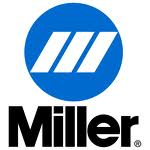 EtherNet/IP Object ModuleObject Model Revision: 1.10Miller Electric Manufacturing1635 West Spencer StreetP.O. Box 1079Appleton, Wisconsin 54912+1 920-734-9821Table of ContentsEtherNet/IP Object Model	3Identity Object (01HEX - 1 Instance)	4Assembly Object (04HEX - 3 Instances)	5Notes	11Change History	15EtherNet/IP Object ModelTable 2-1 Describes data types used in this Object Model.Table 2-1	Data typesIdentity Object (01HEX - 1 Instance)The following tables contain the attribute, status, and common services information for the Identity Object.Table 2-2	Identity Object (01HEX - 1 Instance)Table 2-3	Identity Object’s common servicesAssembly Object (04HEX - 3 Instances)The following tables contain the attribute, instance, data mapping, and common services information for the Assembly Object. The values are generally represented as Group Output or Group Input in robots.Table 2-4	Assembly Object (04HEX - 2 Instances)1.	This instance allows clients (PLCs) to monitor input data without providing output data.2	This instance allows clients (PLCs) to monitor input data without providing output data. To use this connection type, an owning connection must exist from a second client and the configuration of the connection must match exactly.3	Configuration data is not required, but it must match if supplied. Contents of the configuration instance are yet to be determined.Table 2-5	Assembly Object’s common servicesThese are the currently available items for the Pcode values:NotesInput Flags	Arc Detect: Arc has been detected. This is a combination of arc voltage and current.	Motor Retract Status: Electrode wire is retracting.	Motor Forward Status: Electrode wire is feeding.	Gas Status: Shielding gas valve is open.	Touched: Touch sense circuit has been closed. Usually, this means the electrode is touching the weldment.	Error Active: An operational error has been detected in the arc or welding machine. See the Error Type for details.	Error Type Process: The Error Active is an Insight Process error.	Contactor Status: The welding output power is active.	Weld State: An arc is established and the welder is maintaining the weld.	Touch Sense Active: Touch sense voltage is on the welding secondary circuit.	Job Loaded: A Job has been loaded into CenterpointTM and is ready to start.	Part Started: Acknowledgement of Part Start, stays on until Part End	Synergic Values: The Weld List program selected uses Synergic input values rather than MIG values.Input Assembly	Actual Wire Feed Speed: Electrode wire speed in Inches/Minute.	Actual Arc Current: Arc Current in Amperes.	Actual Arc Voltage: Arc Voltage in tenths of volts; 500 is 50.0 volts.	Error Value: Zero unless there is an error; otherwise refer to error table.	Return Pcode ID: The Pcode requested by the robot.	Return Pcode Value: The value of the Pcode requested by the robot.	Heat Input per cm: When a Travel Speed is supplied, this value is valid.Output Flags	Motor Retract: Cause the electrode wire to retract.	Motor Forward: Cause the electrode wire to feed normally.	Gas On: Cause the shielding gas valve to open.	Contactor: Weld Start signal; Cause a weld to begin.	Touch Sense Command: Cause the welder to go into touch sense mode and energize the electrode with touch sensing voltage.	Ignore Weld: Cause CenterpointTM to not monitor the next weld(s), still counted.	Advance Sequence: Cause CenterpointTM to step to the next screen in Job mode.	Weld Disable: Cause the welder to ignore trigger or contactor input until released.	Cell State: 4-bit value passed to CenterpointTM for OEE logging and enhancement. User defined.Output Assembly	Wire Feed Speed: Desired electrode wire speed in Inches/Minute.	Voltage / Arc Length:  For MIG processes, desired Voltage in tenths of a volt; 200 is 20.0 volts. For Synergic processes, desired unit-less Arc Length; range is 1-99, 50 is nominal. . A value of zero will be replaced with the nominal (50 Arc Length or 25.0 volts).	Inductance + Slope / Sharp Arc: For MIG processes, the Inductance is in the lower byte, 0-99, nominally 30, and the Slope is in the upper byte, 1-99, nominally 50. For Synergic processes, Sharp Arc is in the lower byte, 1-50, nominally 25, and the upper byte is ignored. A value of zero will be replaced with the nominal for each.	Weld List Number: The number which shows in the Program window on the front of the welder. Factory settings allow 1-8, though future enhancements allow 1-98 in this window and may allow a much larger range. A zero in this field will leave whatever Weld List Number was last used and allow front panel control.	Part ID and Start: The Part ID is used by Insight and communicated to CenterpointTM for arc data monitoring. The value is 1-9999, and a value of 10,000 is added to the Part ID to indicate the Start of a part. A value of zero is ignored. Alternatively, the most-significant bit may be used as the start flag.	Weld ID: The Weld ID is used by Insight and communicated to CenterpointTM for arc data monitoring. A value of zero causes Insight to use counted weld numbers for IDs.	Travel Speed: cm/sec from the robot, used to calculate the Heat Input per cm if supplied.	Get Pcode ID: The Pcode desired in the next Input Assembly. 0 if no Pcode response is desired.	Set Pcode ID: The Pcode which the robot desires to change value of in the welder. Zero if nothing to set.	Set Pcode Value: The value to be set into the Pcode designated above. Ignored for zero ID.	Job ID: Signal to CenterpointTM to load a Job from the source and prepare sequencing for Job mode. Ignored if zero, but acknowledged by Job Loaded bit.Error Table for Machine Errors (Numeric by Priority)Error Active = 1, Error Type Process = 0Error Table Part Error (Bit Mapped)Error Type Process = 1, Part Started = 0Error Table Weld Error (Bit Mapped)Error Type Process = 1, Part Started = 1Change HistoryData TypeDescriptionUSINTUnsigned Short Integer (8-bit)UINT Unsigned Integer (16-bit)UDINTUnsigned Double Integer (32-bit)INTSigned Integer (16-bit)STRINGCharacter String (1 byte per character)SHORT STRINGnnCharacter String (1st byte is length; up to nn characters)BYTEBit String (8-bits)WORDBit String (16-bits)DWORDBit String (32-bits)REALIEEE 32-bit Single Precision Floating PointInstanceAttribute IDNameCIP Data TypeDataValueAccess
RuleClass (Instance 0)1RevisionUINT1GetInstance 11Vendor NumberUINT486Get2Device TypeUINT43Get3Product Code NumberUINT		1Get4Product Major Revision
Product Minor RevisionUSINT
USINT01
01Get5StatusWORDSee Get6Serial NumberUDINTUnique 32-Bit valueGet7Product NameSHORT STRING32“Miller Access E”“Miller Electric Continuum”GetService codeImplemented forImplemented forService nameService codeClass levelInstance levelService name05HexNoYesReset0EHexYesYesGet_Attribute_Single10HexNoYesSet_Attribute_SingleInstanceAttribute IDNameCIP Data TypeDataValueAccess
RuleClass (Instance 0)1RevisionUINT2Get2Max instanceUINT129GetInput(T->O)Instance 100WeldertoRobotNormally this is called an Input in CIP terms.3GetOutput(O->T)Instance 112RobottoWelderNormally this is called an Output in CIP terms.3Get/SetOutput(O->T)Instance 113PLCtoWelderNormally this is called an Output in CIP terms.3Get/Set254 (0xFE)Input Only Heartbeat1Heartbeat0n/a255 (0xFF)Listen Only Heartbeat2Heartbeat0n/aUnused (n)Configuration3 Service codeImplemented forImplemented forService nameService codeClass levelInstance levelService name0EHexYesYesGet_Attribute_Single10HexYesYesSet_Attribute_SingleOutput Flags (Command)Output Flags (Command)Input Flags (Status)Input Flags (Status)BitNamesBitNames15Cell State 415Synergic Values for Current Process On (1) / Off (0)14Cell State 314Part Started (1) / Finished (0)13Cell State 213Job 
Loaded (1) / No Job (0)12Cell State 112Reserved (0)11Touch Sense Command 11Touch Sense Active10Reserved (0)10Weld State Status9Contactor On (1) / Off (0)9Contactor Status8Reset Process ErrorsReset (1) / Do Not Reset (0)8Error Active7Advance Sequence (To CenterpointTM)7Error Type Process6Ignore Weld (To CenterpointTM)6Reserved (0)5Command TypeAmps (1) / Wire Feed Speed (0)5Reserved (0)4Weld DisableDisabled (1) / Enabled (0)4Touched3GasOn (1) / Off (0) 3Gas Status On (1) / Off (0)2Motor ForwardOn (1) / Off (0)2Motor Forward Status On (1) / Off (0)1Motor RetractOn (1) / Off (0)1Motor Retract Status On (1) / Off (0)0Reserved (0)0Arc DetectIndexDescriptionValuesUnitsComments0023Run-In Wire Feed Speed40 – 255Inches/Minute30Sequence Index0 – 19State31Enable Sequencer State0 = Disable1 = Enable32Voltage/Trim100 – 4400 – 99Tenth-VoltsTrim33Wire Feed Speed CommandInches/MinuteProcess Dependent34Motor Ramp Up0 = Off100 – 5000Milliseconds35Motor Ramp Down0 = Off100 – 5000Milliseconds40Sequencer TimeoutSequencer Index Dependent66Sharp Arc0 – 5075Inductance / Slope0 – 990 – 99InductanceSlopeInductance in Low ByteSlope in High Byte100Load Default Program1 – 7024Only Values in Available Processes List101Wire Feed Speed Units0 = US1 = Metric102Control Type103DeviceNet to Robot0 = DeviceNet1 = Analog104Display Language0 = English105DeviceNet Robot NameDeprecatedUse Pcode 136106User Interface Values0 = Actuals1 = Commands107Wire Feed Control Module Part #Most Significant Word108Wire Feed Control Module Part #Least Significant Word109PCM Part #Most Significant Word110PCM Part #Least Significant Word111AIM Part #Most Significant Word112AIM Part #Least Significant Word113User Interface Module Part #Most Significant Word114User Interface Module Part #Least Significant Word116Trigger Hold0 = Disable1 = Enable117Weld Enable0 = Disable1 = Enable118Trigger Hold Delay1 – 250Tenth-Seconds122Error EnableBit Mapped123Power Source Type0 = 6751 = 4502 = 300124Dual ProgramRead Only125User Interface Module Command Enable0 = Automation126User Interface Wire Feed SpeedProcess and Power Supply Type Dependent127User Interface Voltage / Trim100 – 4400 – 99Tenth-VoltsTrim129Last Active ProgramRead Only131Encoder Lock0 = Disable1 = Enable136Robot Name0 = No Robot1 = Daihen2 = ABB3 = Hitachi4 = Fanuc5 = Nachi6 = Motoman / Yaskawa7 = Comau8 = Reis9 = SMIC10 = IGM11 = Panasonic12 = Milacron13 = Simple14 = Kuka15 = Kawasaki137Robot Detect0 = Off1 = On138Robot Enable0 = Disable1 = Enable139Robot Program Select0 = Disable1 = Enable1464T0 = Of1 = On149Total Machine Default0 = Default155Partial Machine Default0 = DefaultResets Database and Several Other Settings156Dual Schedule0 = Off1 = On157Trigger Program Select0 = Off1 = On158Program Locks0 = Off1 = On159Trigger Dual Schedule0 = Off1 = On189Automation Upgrade0 = Semi-Auto ROI1 = Auto ROI190Set Arc Start Time1 – 10Seconds191Set Active Program1 – 8Program #196Auto Calibrate0 = Off1 = OnAuto Calibration of the Automation Interface Module197Calibrate 100 IPMRead OnlyWire Feed Speed Calibration198Calibrate 1000 IPMRead OnlyWire Feed Speed Calibration199Calibrate 10 VoltsRead OnlyVoltage Calibration200Calibrate 44 VoltsRead OnlyVoltage Calibration201Voltage Sense Error Enable0 = Disable1 = Enable202Motor Overcurrent Error Enable0 = Disable1 = Enable203Wire Speed Error Enable0 = Disable1 = Enable204Arc Start Error Enable0 = Disable1 = Enable205Arc Error Enable0 = Disable1 = Enable206Gas Flow Error Enable0 = Disable1 = Enable207Coolant Flow Error Enable0 = Disable1 = Enable210Wire Stuck Error Enable0 = Disable1 = Enable257Wire AlloySystem Dependent258Structure RevisionRead Only269Dual Feeder0 = Single Feeder1 = Dual Feeder390Arc Error Time0 – 2000Milliseconds391Arc Error Voltage100 – 440Tenth-Volts411Process Enable ReadRead Only412Enable Carbon Arc0 = Disable1 = Enable413Enable Stick Welding0 = Disable1 = Enable421Weld Time0 = ResetWriting “0” Resets CounterReading Provides Current Weld Time614Program Bank NumberSystem Dependent615Trigger Hold Inactive Time0 – 250Tenth-Seconds618Voltage Sense0 = Stud1 = Sense Lead619Reset Wire Spool0 = ResetSetting to “0” Indicates New Spool is Mounted620Secondary Loop Test Start/Stop0 = Stop1 = Start630Load Bank Test0 = Disable1 = EnableEnable(If Not MIG Only)638Dual Schedule Switch as Ignore0 = Dual Schedule1 = CenterpointTM IgnoreNumberDescription0No Error1Weld Cycle Wait2Thermal Over Temperature3Emergency Stop4Overcurrent5RMD Demo Timeout6Cycle Power7Over Power64Motor Overrun65No Voltage Sense66No Tach Index Pulse67Incorrect Tach Pulse Count68No Tach A69No Tach B70No Tach Signal Sensed71Wire Speed Error72Could Not Initiate Arc73Could Not Stop Arc74Gas Flow Error75Coolant Flow Error76File Transfer Error77Ground Current Detected78Check Tip, Wire Stuck79Primary Power Error80Line Error81Motor Communications Error82Robot Communications Error83Low Wire Feed Speed Command84PCM Bus Off85Motor Over Current86Arc Error87User Interface Communications88Polarity Error89RIO Bus Warning90WFM Bus Warning91UIM Bus Warning92PCM Bus Warning93Over Average Current94Force AIM offline for DI95Release Trigger96Trigger Stuck97Software Incompatibility98Wire Spool Low99Check Web100Check System101Trigger Disabled via Insight102Auto Calibration Error103Missed Weld Error200Clock Value ErrorDescription	Bit ValueMissing Welds0x01Process Fault0x02Duration Fault0x04Extra Weld Fault0x08Clamp Time Low0x10Clamp Time High0x20Arc Time Low0x40Arc Time High0x80DescriptionBit ValueOver Voltage0x01Under Voltage0x02Over Current0x04Under Current0x08Over Gas0x10Under Gas0x20Over Wire0x40Under Wire0x80Over Duration0x100Under Duration0x200DateAuthorSummary2010-09-29Jamin D. WendrofOriginal2015-03-17BaCAdded PLC Support (Instance 113)2016-04-22DJSOutput Flags Bit #5 – Changed from Reserved to Amperage / Wire Feed Speed Command SelectionUpdated Pcode Table with Descriptions, Values, and Units.Part Errors and Weld Errors, when using CenterpointTM, are no longer tied with Error Active, only Error Process.Added Reset for Error Process